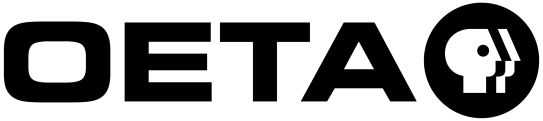 APPLICATION FOR EMPLOYMENT7403 North Kelley Avenue • PO Box 14190 • Oklahoma City, OK 73113(405) 848-8501OETA IS AN EQUAL EMPLOYMENT OPPORTUNITY EMPLOYERFor your application to be considered it must be completed in full, in addition to any resume submitted and it must be dated and signed by you.VOLUNTARYEQUAL EMPLOYMENT OPPORTUNITY INFORMATIONIn order to be considered for employment at OETA you are NOT required to complete this form.The information we request on this form is used in our confidential reports to the government agencies which require data about our job applicants. This document will be kept in a file separate from your application form and will not be used in any way connected to the processing of your application for employment. Thank you in advance for providing this information to us.Consistent with federal and state laws and guidelines established for equal employment opportunity and affirmative action, I would like to affirm that it will be our continuing policy to provide equal employment and advancement opportunity in all job classifications of this agency without regard to race, color, religion, sexual orientation, gender, national origin, age, political affiliation or opinion, or disability so long as the disability does not render the person unable to do the work for which employed. If you believe your equal employment rights have been violated, you may contact the Federal Communications Commission, Washington, DC 20054 or other appropriate federal, state or local agencies.How did you learn about the job opening at OETA:Job Opening announcement read during a visit to OETA studios.Classified Ad: Publication___     ___________________________________________________.OETA Employee: Name____     ____________________________________________________.Employment Agency: Name_     ___________________________________________________.Oklahoma State Employment Service: Location_     ____________________________________.College/School Placement Office: Institution___     ____________________________________.Organization serving minority or special interest group: Name__     _______________________.Learned about OETA or job opening through a presentation by OETA: Where_     _______________.Other: Please specify___     __________________________________________________________.Do you have a handicap?	Yes	No	If yes, please list nature:_     _____________________________.Are you a veteran?	Yes		NoAre you presently or most recently employed by another public telecommunications entity?	Yes	NoAre you presently or most recently employed by a commercial broadcast station?		 Yes	NoHave you filed an application for employment with OETA within the last six months?		 Yes	NoOETA IS AN EQUAL OPPORTUNITY EMPLOYER.Personnel Information and Job Interest		Personnel Information and Job Interest		Personnel Information and Job Interest		Personnel Information and Job Interest		Personnel Information and Job Interest		Personnel Information and Job Interest		Personnel Information and Job Interest		Name: Last, First, MiddleName: Last, First, MiddleName: Last, First, MiddleName: Last, First, MiddleName: Last, First, MiddleName: Last, First, MiddleName: Last, First, MiddleAddress: Street                   City, State                     ZipAddress: Street                   City, State                     ZipAddress: Street                   City, State                     ZipAddress: Street                   City, State                     ZipAddress: Street                   City, State                     ZipAddress: Street                   City, State                     ZipPhone:Email Address:Email Address:Email Address:Email Address:Job for which you are applying:Job for which you are applying:Job for which you are applying:Job for which you are applying:Acceptable Salary Range:Acceptable Salary Range:Acceptable Salary Range:What date can you begin employment:What date can you begin employment:What date can you begin employment:What date can you begin employment:Valid Driver’s license:Valid Driver’s license:Valid Driver’s license:List equipment you can operate related to the job for which you are applying:List equipment you can operate related to the job for which you are applying:List equipment you can operate related to the job for which you are applying:List equipment you can operate related to the job for which you are applying:List equipment you can operate related to the job for which you are applying:List equipment you can operate related to the job for which you are applying:List equipment you can operate related to the job for which you are applying:Which positions have you had work experience:Which positions have you had work experience:Which positions have you had work experience:Which positions have you had work experience:Which positions have you had work experience:Which positions have you had work experience:Which positions have you had work experience:Administration ProductionGraphic DesignMaster Control Transmitter EngineerAdministration ProductionGraphic DesignMaster Control Transmitter EngineerHuman Resources ProducerReporter/ProducerOperations/TrafficHuman Resources ProducerReporter/ProducerOperations/TrafficHuman Resources ProducerReporter/ProducerOperations/Traffic Communications/MarketingDirector Multi-Media PhotojournalistMaintenance Engineer Communications/MarketingDirector Multi-Media PhotojournalistMaintenance EngineerList any friends or relatives who work for OETA at this time:List any friends or relatives who work for OETA at this time:List any friends or relatives who work for OETA at this time:List any friends or relatives who work for OETA at this time:List any friends or relatives who work for OETA at this time:List any friends or relatives who work for OETA at this time:List any friends or relatives who work for OETA at this time:Special qualifications, skills, languages, etc.:Special qualifications, skills, languages, etc.:Special qualifications, skills, languages, etc.:Special qualifications, skills, languages, etc.:Special qualifications, skills, languages, etc.:Special qualifications, skills, languages, etc.:Special qualifications, skills, languages, etc.:Military ServiceMilitary ServiceCurrent Military Status:Branch or Specialty:EducationName of SchoolMajor Course of StudyHigh School:     College:     Business or Technical:     ExperienceEmployerEmployerAddressAddressAddressPhonePhoneDate StartedDate EndedDate EndedStarting SalaryEnding SalaryEnding SalarySupervisorDescribe dutiesReason for leavingReason for leavingReason for leavingReason for leavingReason for leavingReason for leavingReason for leavingEmployerEmployerAddressAddressAddressAddressPhonePhoneDate StartedDate EndedDate EndedStarting SalaryStarting SalaryEnding SalaryEnding SalarySupervisorDescribe dutiesReason for leavingReason for leavingReason for leavingReason for leavingEmployerEmployerAddressAddressAddressAddressPhonePhoneDate StartedDate EndedDate EndedStarting SalaryStarting SalaryEnding SalaryEnding SalarySupervisorDescribe dutiesReason for leavingReason for leavingReason for leavingReason for leavingReferences: List persons other than relatives or former employers who have known you more than two yearsReferences: List persons other than relatives or former employers who have known you more than two yearsReferences: List persons other than relatives or former employers who have known you more than two yearsReferences: List persons other than relatives or former employers who have known you more than two yearsReferences: List persons other than relatives or former employers who have known you more than two yearsReferences: List persons other than relatives or former employers who have known you more than two yearsNameNameNameAddressAddressAddressPhone numberPhone numberBusinessBusinessYears acquaintedYears acquaintedNameNameNameAddressAddressAddressPhone numberPhone numberBusinessBusinessYears acquaintedYears acquaintedNameAddressAddressPhone numberPhone numberBusinessBusinessYears acquaintedYears acquaintedConsistent with federal and state laws and guidelines established for equal employment opportunity and affirmative action, I would like to affirm that it will be our continuing policy to provide equal employment and advancement opportunity in all job classifications of this agency without regard to race, color, religion, sexual orientation, gender, national origin, age, political affiliation or opinion, or disability so long as the disability does not render the person unable to do the work for which employed.Information Regarding the Application Process:In order to be considered for a specific vacancy, a completed application must be received by mail or otherwise delivered to OETA no later than 5:30 p.m. on the closing date of the job announcement. OETA may administer relevant tests to determine skill level and use the results, in part to select the successful applicant. OETA reserves the right to interview the most qualified applicants after initial screening of the applications on file for any given position. By state law, OETA is not permitted to pay any fees should employment be gained through an employment agency which charges a fee; all such fees must be paid by the applicant.NOTE: If you need help to complete this application, or if you have questions about the employment process, please contact the personnel department.Important Notice:Please read this understanding and release before you sign your application.In making this application for employment to OETA I understand and agree:To submit to such physical examination as OETA may require either before or during my employment;Any misrepresentation or omission will be sufficient cause for separation form OETA’s service;To be governed by all personnel policies and standard operating procedures;To give consent to OETA to check references and hereby release OETA, previous employers and character references from any liability arising from disclosure of information concerning my past employment history as contained on this application or otherwise provided by me;That this application shall remain active for consideration of employment at least six months from the date received.Important Notice:Please read this understanding and release before you sign your application.In making this application for employment to OETA I understand and agree:To submit to such physical examination as OETA may require either before or during my employment;Any misrepresentation or omission will be sufficient cause for separation form OETA’s service;To be governed by all personnel policies and standard operating procedures;To give consent to OETA to check references and hereby release OETA, previous employers and character references from any liability arising from disclosure of information concerning my past employment history as contained on this application or otherwise provided by me;That this application shall remain active for consideration of employment at least six months from the date received.SignatureDatePersonal InformationPersonal InformationPersonal InformationPersonal InformationPersonal InformationPersonal InformationPosition(s) applied for:Position(s) applied for:Position(s) applied for:Date:Date:Date:Name: Last, First MIName: Last, First MIName: Last, First MIName: Last, First MIName: Last, First MIName: Last, First MIAddressCityCityStateStateZipPhone numberPhone numberPhone numberPhone numberPhone numberPhone numberBirth DateBirth DateBirth DateSexSexSexSocial Security NumberSocial Security NumberSocial Security NumberSocial Security NumberSocial Security NumberSocial Security NumberRaceRaceRaceRaceRaceRaceAmerican Indian/Alaskan NativeBlack/African-AmericanAmerican Indian/Alaskan NativeBlack/African-AmericanAsianHispanic/LatinoAsianHispanic/LatinoOther Pacific IslanderWhiteOther Pacific IslanderWhite